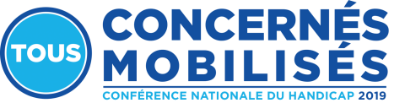 SI T BENEVOLECOMPTE RENDU DE MISSION Association/organisme : Date de la mission : Lieu :Durée de la mission : Nom des bénévoles :   Remarque :